Проект«Жители Васюганских болот»Пояснительная записка.Наш детский сад – это уютный дом для детей и взрослых. Данный проект – это длительное творческое сотрудничество МДОУ «Новоюгинский детский сад №20» с сельским домом культуры, сельской библиотекой, сельской администрацией, вся работа направлена  на этнокультурное образование. В результате работы по проекту «Жители Васюганских болот» сформировался коллектив единомышленников, которым не чужды проблемы забытых национальностей, заселявших наш край.Исторически сложилось так, что проблемы этнокультурного (национального) воспитания и обучения детей поднимаются в нашей стране тогда, когда происходит реформирование систем государственной власти и настаёт время соответствующих изменений в сфере образования. Так повелось со времён Киевской Руси и сохранилось вплоть до наших дней. Однако сложность современной образовательной ситуации заключается в том, что мы постепенно перестаём ощущать ценность того, что живём на русской земле, говорим на русском языке и впитали в себя русскую культуру. Это губительно для нас и нашего Отечества.Сегодня всё более явственно обнаруживается возрождение национального духа, национальной культуры и традиций, духовных ценностей и социальных институтов, самосознания и самоуважения народа. Первым таким социальным институтом является семья, а потом уже – детский сад, который тесно сотрудничает с семьёй ребёнка. Формированию национальной идентичности, возникновению стабильной картины мира и нахождению каждым ребёнком своего места в нём как нельзя лучше способствует своевременное приобщение детей к народной культуры. При этом необходимо создать приоритетное направление изучения родной культуры в сочетании с воспитанием уважительного отношения к другим культурам. Своевременное приобщение детей к народной культуре исключит опасность ассимиляции, когда человек как бы поглощается другой культурой, постепенно усваивает её ценности, обычаи, язык, традиции и становится культурно неотличим от большинства. Установка педагога должна быть направлена на то, чтобы, выявляя самобытность каждого народа, использовать положительный потенциал его культуры для саморазвития и совершенствования личности ребёнка. Итак, я пришла к выводу, что для успешного решения вышеуказанной проблемы, необходимо следующее:-создание системы работы по приобщению детей к истокам русской народной культуры ;-привлечение родителей в воспитательно-образовательный процесс;-создание условий для самостоятельного отражения полученных знаний, умений детьми;-установление сотрудничества с другими учреждениями.Данный проект необходим:         Таким образом, направленное изучение особенностей приобщения детей к народной культуре подтверждает, что без специальной работы соответствующие умения не формируются или отличаются поверхностью. Мониторинг среди  родителей проводим с помощью анкет в начале и конце учебного года. Родители заполняют анкету в присутствии воспитателя и могут получить от него необходимую консультацию. Результаты анкетирования показали, что многие родители считают важным приобщать детей к национальной культуре, но некоторые не знают, как это сделать, так как нет специализированной литературы, а другая часть родителей считает, что их дети «ещё» маленькие для получения таких знаний. Большинство родителей убеждены в том, что основную работу по приобщению детей к национальной культуре должен вести детский сад, а родители - только помогать в этом. Больше всего нам хочется развивать в детях чувство гордости за свою Родину, вызвать в них восхищение творчеством русского народа  и вместе с тем чувство ответственности за тот кусочек земли, на которой мы живём.     Данный проект даст возможность вспомнить о тех  национальностях, которых очень мало,  почувствовать, что их творчество востребовано, что они приносят радость окружающим, передают свой жизненный опыт в  сохранении  этнокультурного наследия родного села, что в итоге способствует становлению межличностного общения  поколений. Организуя работу по приобщению детей к истории Отечества, мы вовсе не ставили перед собой цель систематического освоения ими курса истории – у них ещё будет время для этого в школе. Важно воспитать интерес к прошлому своего народа, любовь к родной истории. Мы глубоко убеждены, что любить Родину – значит знать её историю. Проводимая нами работа находит отклик у детей и их родителей. Дети научились слушать друг друга, помогать, делиться своими умениями, дарить подарки, сделанные своими руками. Мамы стали замечать,  что их дети стали более усидчивыми и внимательными как к ним, так и к бабушкам и дедушкам (более терпимы). Появились у детей и сравнительные характеристики работ, дети учатся давать оценку своим работам и работам других. Мы рады, что они стали больше заботиться друг о друге, уступать друг другу и помогать. Ожидаемые результаты Вся работа, проводимая по этнокультурному воспитанию, направлена на развитие у ребёнка чувства прекрасного, толерантного отношения и уважения к людям, живущим рядом. Ребёнок будет любить, и по - настоящему ценить свой край, если мы научим его этому.Старинная мудрость напоминает нам: «Человек, не знающий своего прошлого, не знает ничего». Необходимо донести до сознания детей, что они являются носителями народной культуры, воспитывать детей в национальных традициях. Ведь воспитание детей в национальных традициях положительно влияет на духовное и эстетическое развитие детей. Детям дошкольного возраста важно не только увидеть и осознать предмет, а увидеть его в действии. Еще лучше принять участие в этом действии. При встречах с интересными людьми.Для обобщения знаний о родном крае создаются образовательные ситуации, включающие экскурсии, игры, беседы с использованием мультимедийных презентаций. Но всё-таки приоритетным направлением деятельности детей остаётся игра.  Игра  как  средство приобщения  детей  к  национальным традициям была создана самим народом.  История Поволжских немцевСлайд 1Любимый  край, моя земля,
Родимые просторы!
У нас и реки, и поля, 
Леса, болота, горы.
Любимый  край, как ты велик!
С границы до границы.
И если ехать  напрямик,
То путник  не домчится.
И рады мы всегда вестям.
О нашей мирной жизни.
Как счастливо живётся нам.
В своей родной Отчизне!
И Родина у всех одна.
Привет тебе и слава,
Непобедимая - моя,
Новоюгинская держава!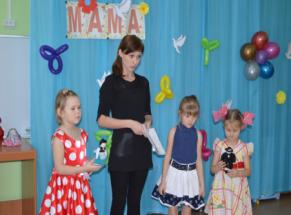 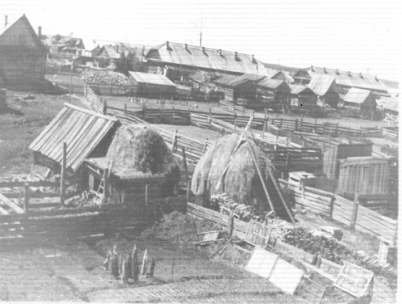 Слайд 2Уж столько дней, спокойно нам  не спится,
 Рассказ о немцах,  за душу берёт. 
 И мы решились, с вами поделиться,
 Вам рассказать, о людях,  основателях болот.
 Слайд3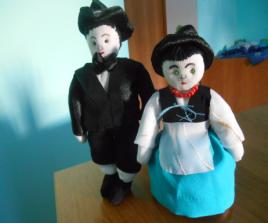 Чтоб было вам, понятно всё и ясно,  Мы начинаем наш рассказ с того,  Представим кукол:  маму – немку, папу – немца.  И вам расскажем, откуда к нам пришли и как давно. Слайд4Все немцы родились в республике немецкой. 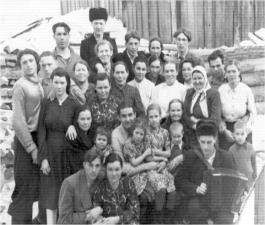 Давно с Поволжья их  сослали,  в васюганские места. Дружили семьями,  традиций было много интересных. Любимых  песен, столько было  спето,  что  сосчитать  нельзя. Слайд5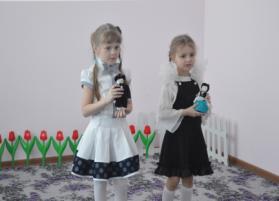 Мы две подружки,  во мне частица  немцев. Сегодня вам поведали о них. Должны мы помнить, вспоминать о разных людях.На Васюганье нашем много их. I. Общая информация о представляемом проектеI. Общая информация о представляемом проекте1. 1Номинация проекта1. 1Этнокультурное образование  в Томской области1. 2Полное название образовательного учреждения - заявителя1. 2Муниципальное дошкольное образовательное учреждение «Новоюгинский детский сад № 20» с. Новоюгино Каргасокского района Томской области.1. 3Фамилия, имя, отчество, должность, место работы руководителя проекта1. 3Гассельбах Лариса Анатольевна воспитатель МДОУ Новоюгинский д/с №201. 4Проектная группаДети и родители, посещающие детский сад, жители села Новоюгино.1. 5Телефон, факс, e-mail для связи с руководителем проекта1. 5Тел/факс 8 38 253 37 1 33   arn89@yandex.ru – руководителя проекта1. 6Адрес сайта в Интернете, где представлена информация о проекте1. 6Сайт МБДОУ «Новоюгинский д/с № 20»   ds20.sokik.ruII. Реквизиты представляемого проектаII. Реквизиты представляемого проекта2. 1Название проекта2. 1«Жители  Васюганских болот»2. 2Актуальность социальной проблемы, анализ потребности в проекте2. 2Педагоги, родители и дети должны собирать по крупицам самое ценное и полезное, что уже накоплено веками нашими предками, а потом использовать  для сохранения  родного языка и культуры, воспитание в детях уважения к родному языку, сохранение памяти о забытых  народах основавших Васюганские болота.2. 3Анализ заинтересованных сторон проекта2. 3Сохранение  родного языка и культуры, воспитание в детях уважения к родному языку и своим корням, поиск и применение на практике новых путей, содержания и форм и методов работы по сохранению и развитию народной  культуры, возрождение народных традиций, реализация творческой образовательной деятельности воспитатель, родитель, ребёнок. 2. 4Цели и задачи проекта2. 4Цель: сохранение  памяти об основателях васюганских болот, о их культуре, воспитание в детях уважения к родному языку и своим корням, поиск и применение на практике новых путей, содержания и форм и методов работы по сохранению  народной  культуры, возрождение народных традиций в образовательном учреждении и социуме.Задачи: 1. Внедрение проектной технологии в образовательный процесс для повышения профессионального уровня педагогов и степени их вовлечения в общую деятельность.2. Развитие системы продуктивного взаимодействия между  участниками образовательного процесса (педагоги, дети, их родители).3. Сформировать у детей основы уважительного отношения к прошлому, ценностного отношения к опыту предыдущих поколений, сохранение их традиций, легенд.4. Сохранение и развитие взаимопроникновения ценностей национальных культур, гармонизацию связи поколений с целью передачи их от старшего поколения к младшему.5. Зарождение новых традиций в саду: приглашение коренных основателей Васюганских болот для   проведения занятий цикла «Встречи с интересными людьми» и организацию совместных праздников.2. 52.62.72.8Этапы деятельности по проекту2. 52.62.72.8На I этапе: происходит обучение педагогов технологии проектной деятельности. На первое место мы вынесли такую форму работы как изучение литературы по данной теме, так как глубоко убеждены в том, что обучать других возможно только при условии постоянного самообразования, самоизменения, соответствующего требованиям времени;обучающий семинар «Технология проектной деятельности»;мозговой штурм, в ходе которого происходит выявление проблем в нравственно – патриотическом воспитании дошкольников и возможные перспективы их устранения;индивидуальное консультирование.II этап: - это непосредственная разработка педагогического проекта по осуществлению преемственности поколений. III этап: реализация проекта в образовательную практику.IV этап: - это анализ результатов по реализации социального проекта, определение дальнейших перспектив данного проекта. творческие и финансовые отчеты;мониторинг, анкетирование и опрос детей, педагогов, родителей, жителей посёлка Новоюгино;итоговый педагогический совет с приглашением людей заинтересованных в этом проекте;обобщение опыта работы и транслирование его на МО района.проведение презентаций для родителей и гостей2. 52.62.72.8Полученные результаты (количественные и качественные показатели реализации проекта) и социальные эффекты2. 52.62.72.8Для педагогов:Повышение качества методического сопровождения, самосовершенствование профессионального мастерства, включение в новую деятельность и введение ее в практику работы детского сада.Для детей:Установление возможности более тесного общения людей пожилого возраста и молодого поколения, приобретение опыта взаимоотношений.Осознание нравственной ценности поступков людей; общественной значимости исторических событий.Проявление устойчивого познавательного интереса к истории своей семьи, детского сада, села, страны, символике нашего государства.Возрождение обрядов, легенд, традиций.2. 52.62.72.8Перспектива развития проекта2. 52.62.72.8Продолжить работу по развитию проекта:- разработать планы на 2010-2016 учебные года;- превратить работы по проекту в повседневную необходимость.2. 52.62.72.8Информационное сопровождение проекта2. 52.62.72.8Информацию о ходе реализации проекта жители посёлка Новоюгино  получают через газету «Северная правда».Обобщение опыта работы транслировать на родительских собраниях,  методическом объединении района.Сайт ДОУ.